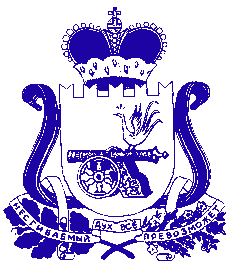 ДЕПАРТАМЕНТ  имущественных  и  земельных   Отношений  Смоленской областип р и к а з12.01.2023                                                                                         				№ 10п р и к а з ы в а ю:1. Внести в приказ начальника Департамента имущественных и земельных отношений Смоленской области от 05.12.2022 № 1207 «Об утверждении средних уровней кадастровой стоимости земельных участков, расположенных на территории Смоленской области» следующие изменения:1) в приложении № 8 к приказу строку «Смоленская область» изложить в новой редакции согласно приложению № 1 к настоящему приказу;2) в приложении № 9 к приказу строку «Смоленская область» изложить в новой редакции согласно приложению № 2 к настоящему приказу;3) в приложении № 10 к приказу строку «Смоленская область» изложить в новой редакции согласно приложению № 3 к настоящему приказу;4) в приложении № 11 к приказу строку «Смоленская область» изложить в новой редакции согласно приложению № 4 к настоящему приказу;5) в приложении № 12 к приказу строку «Смоленская область» изложить в новой редакции согласно приложению № 5 к настоящему приказу;6) в приложении № 13 к приказу строку «Смоленская область» изложить в новой редакции согласно приложению № 6 к настоящему приказу.2. Настоящий приказ вступает в силу со дня его обнародования (официального опубликования) и распространяет свое действие на правоотношения, возникшие с              1 января 2023 года.И.о. начальника Департамента                                                               Т.В. ЯковенковаО внесении изменений в приказ           начальника Департамента имущественных и земельных отношений Смоленской области  от 05.12.2022 № 1207